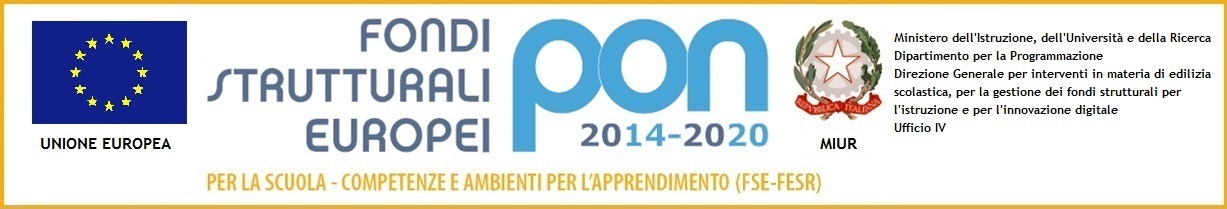 ALLEGATO 2Al Dirigente Scolastico dell’Istituto Comprensivo Carlo Alberto Dalla ChiesaVia Mario Rigamonti, 10 00142 ROMA DICHIARAZIONEAi sensi dell’articolo 3 della legge 136 del 19 agosto 2010Il/La sottoscritto/a…………………………………………………………………………………………………………………………………… nato/a a:……………………………………………………………………………………………………………………………………………………… Il ……………………………………………………………………………………………………………………………………………………… residente in: (città)………………………………………………………………………………………………… Prov. …………………………………… (via/piazza) ……………………………………………………………………………………………………………. N. …………….…… CF : Il quale agisce nella qualità di: □ legale rappresentante - □ amministratore delegato - professionista incaricato della Ditta/Ente………………………………………………………………………………………………………………………………… CF/P.IVA…………………………………………………………………………………………………………………………………………… aggiudicataria/affidataria/incaricata di  □ Lavori - □ Servizi - □ Forniture; avente ad oggetto: “………………………………………………………………………………………………………………………” Affidato con (contratto, ordinativo, lettera, etc.) .…………………………………………………………………..……, n. Prot. …………………………………………………………. data ………………………………………………...; domiciliato presso (città) …………………………………………………………………………………. Prov. …………………… (via/piazza) ………………………………………………………………………………………… n. ……………, CAP ………………consapevole delle sanzioni penali previste dall’art. 76 del D.P.R. 28/12/2000, n. 445 per le ipotesi di falsità in atti e dichiarazioni mendaci, nonché preso atto delle disposizioni di cui alla Legge 136 del 13/08/2010 relative agli obblighi di - 1 - tracciabilità dei flussi finanziari, sotto la propria responsabilità DICHIARAIn ottemperanza a quanto disposto dall’art. 3 della legge 3 agosto 2010, n. 136, di avvalersi per l’intervento suddetto del seguente conto corrente dedicato, destinato a tal fine non oltre sette giorni dalla presente dichiarazione: □ Conto Bancario, □ Postale Presso la Banca (o le Poste Italiane S.p.A.)…………………………………………………………………………………………………………………………………………….…………… Filiale di ………………………………………………………………………………… Agenzia: n. ……………………………………. Città:…………………………………………………………………………………………………………………… Prov.: …………………Via: ……………………………………………………………………………………………………. N.: ……………, CAP ………………Acceso/Destinato alle commesse pubbliche in data: ………………………..…………………………………………… Avente le seguenti coordinate:Codice Paese      CIN Euro     CIN Italia                    ABI                                        CAB                          N° Conto CorrenteIndica , quale soggetto delegato ad operare sul predetto conto: □Il/la sottoscritto/a…………………………………………………………………………………………………………………………… □Il/la sig./sig.ra: ………………………………………………………………………………………………………………………………nato/a ……………………………………………………………………………………… il: ………………………………………………… a: …………………………………………………………………………………………………………… Prov.: ……………………………CF : ……………………………………………………………………………………………………………………………………………………CHIEDE• Ai sensi e per le finalità di cui alla legge 136/2010, che tutti i pagamenti riguardanti il predetto intervento siano effettuati esclusivamente tramite lo strumento del bonifico appoggiato sul conto sopra indicato e sottoscrive la seguente IMPEGNATIVA E ACCETTAZIONECon il presente atto il sottoscritto, nella qualità e nell’esercizio delle funzioni innanzi dichiarate, SI IMPEGNA ad osservare, senza eccezione o riserva alcuna, tutti gli obblighi previsti dalla normativa sulla tracciabilità dei flussi finanziari contenuti nella legge 136 del 13/08/2010, ed ACCETTA le clausole di seguito indicate che si intendono integrare automaticamente il contratto in oggetto con efficacia a partire dal momento in cui la presente dichiarazione perviene alla stazione appaltante.Il contraente, a pena di nullità assoluta del presente contratto, assume gli obblighi di tracciabilità dei flussi finanziari di cui alla legge 13 agosto 2010, n.136. L’Amministrazione verifica i contratti sottoscritti tra l’affidatario dei lavori e i subappaltatori e/o i subcontraenti in ordine all’opposizione della clausola sull’obbligo del rispetto delle disposizioni di cui all’art. 3, comma 9 della legge 136/2010, e, ove ne riscontri la mancanza, rileva la radicale nullità del contratto. Le parti stabiliscono espressamente che il contratto è risolto di diritto (art. 1456 c.c.), in tutti i casi in cui le transazioni siano state eseguite senza avvalersi di banche o della società Poste Italiane SPA, (art. 3 comma 8 L.136/2010) attraverso bonifici su conti dedicati, destinati a registrare tutti i movimenti finanziari, in ingresso ed in uscita, in esecuzione degli obblighi scaturenti dal presente contratto. A tal fine il contraente comunica alla stazione appaltante gli estremi identificativi dei conti correnti bancari o postali, accesi presso banche o presso la società Poste Italiane SPA, dedicati, anche non in via esclusiva, alle commesse pubbliche. La comunicazione alla stazione appaltante deve avvenire entro sette giorni dall’accensione dei conti correnti dedicati e nello stesso termine il contraente deve comunicare le generalità e il codice fiscale delle persone delegate ad operare su di essi. Le medesime prescrizioni valgono anche per i conti bancari o postali preesistenti, dedicati successivamente alle commesse pubbliche. In tal caso il termine decorre dalla dichiarazione della data di destinazione del conto alle commesse pubbliche. Nel rispetto degli obblighi sulla tracciabilità dei flussi finanziari, il bonifico bancario o postale deve riportare, in relazione a ciascuna transizione, il codice unico di gara (CIG). Le parti convengono che qualsiasi pagamento inerente il presente contratto rimane sospeso sino alla comunicazione del conto corrente dedicato, completo di tutte le ulteriori indicazioni di legge, rinunciando conseguentemente ad ogni pretesa o azione risarcitoria, di rivalsa o comunque tendente ad ottenere il pagamento e/o i suoi interessi e/o accessori. Il contraente si impegna ad inserire nei contratti stipulati con privati subappaltatori o fornitori di beni e servizi le seguenti clausole: Ciascuna delle parti, a pena di nullità del contratto, si assume gli obblighi di tracciabilità dei flussi finanziari di cui alla presente legge. Il contraente, qualora abbia notizia dell’inadempimento della propria controparte agli obblighi di tracciabilità finanziaria di cui l’art. 3 della L. 136/2010, procede a risolvere immediatamente il contratto corrente con la propria controparte e a darne tempestiva comunicazione alla stazione appaltante e alla prefettura -ufficio territoriale del governo. Ritiene la presente scrittura parte essenziale ed integrante dei rapporti tra il contraente e l’Ente pubblico relativamente al rapporto contrattuale in oggetto. Il sottoscritto si impegna altresì a comunicare alla stazione appaltante ogni eventuale variazione dei dati sopra dichiarati. Ai sensi del Decreto Legislativo 196/03, conferisce espressamente il consenso al trattamento dei propri dati personali e/o sensibili. Luogo: …………………………………………………, lì: …………………………………………………………….Firma sottoscrittore ……………………………………………………………………………………………..… Ai sensi dell’art.38 del DPR 28 dicembre 2000, n. 445 la presente dichiarazione è stata: □ sottoscritta alla presenza del funzionario addetto □ sottoscritta e presentata unitamente a copia fotostatica non autenticata di un documento di identità del sottoscrittore. *********Informativa ai sensi del Decreto Legislativo 196/2003, art. 13Ai sensi dell’art. 13 D. Lgs. 196/2003 Le forniamo le seguenti indicazioni: i dati da lei forniti verranno trattati esclusivamente con riferimento al procedimento per il quale ha presentato la documentazione; il trattamento sarà effettuato con supporto cartaceo e\o informatico; il conferimento dei dati è obbligatorio per dar corso alla procedura di Suo interesse; titolare e responsabile del trattamento è il Dirigente Scolastico dell’Istituto Comprensivo Carlo Alberto Dalla Chiesa Prof.ssa Giuntella Maria Elisain ogni momento Lei potrà esercitare i suoi diritti nei confronti del titolare del trattamento, ai sensi dell’Art. 7 del Decreto Legislativo 196\2003.